365 eguneko aldarria
Peio, Ainhoa, Unai eta Libe Bigarren batxilergoko ikasleak dira. Ikasturte honetan, ikastetxe askotan ohikoa ez den ikasgai bat lantzeko aukera izan dute, Arte Hezkuntza, hain zuzen ere. Armentia Ikastolan aspaldikoa da ikasgai honen aldeko apustua, eta orain dela lau urte, Ikastolan Batxilergoa sortzearekin batera, Arte Hezkuntza hautazkoen artean sartu zen, ordura arte Lehen Hezkuntzan egiten zen lan oparoari jarraipena eman nahian. 
Ordutik hona, Arte Hezkuntza ideia eta proiektu ezberdinen haztegi eta laborategia izan da. Horietako bat da, zalantzarik gabe,  Peiok, Ainhoak, Libek eta Unaik sortu duten ikus-entzunezko lana. Gazteek eurek azaldu dizkigute proiektu honen gakoak: "Mugak” gaia planteatu zitzaigun, ikus entzunezko eta gorputz adierazmeneko baliabideak erabiliz grabazio bat ekoizteko proposamenarekin. Une horretan azaroaren 25a gertu genuen, eta egokia iruditu zitzaigun honekin lotutako lan bat egitea. Gainera, nahiz eta gizarte moduan aurrerapauso nabarmenak eman ditugun, asko daukagu hobetzeko”. Emakumeen Kontrako Indarkeriaren Aurkako Nazioarteko Eguna du ardatz lan honek, baina harago joan nahi, eta hausnarketa orokorrago bat plazaratu nahi izan dugu: “Lan honetan islatu nahi izan duguna gaur egungo gizartearen jokaera izan da. Bideoaren lehen zatian argi ikusten da neska bat erasotua denean beste askorengan ere eragina baduela. Bigarren zatian, aldiz, emakume ahaldundu eta boteretsu bat ikusten dugu”.Azaroaren 25aren haritik tiraka martxoaren 8ra heldu gara, hots, Emakume Langilearen Nazioarteko Egunera. Data horri begira publikatuko dugu euren bideoa Armentiberrin, baina lau gazteek argi daukate dataren sinbolismoaz harago joatea ezinbestekoa dela: “Martxoak 8 beste edozein egun arrunt bat da guretzat, non egunero gogoratu beharko genukeena azpimarratzen den: Berdintasun eza bizitzako esparru desberdinetan, emakumeen kontrako indarkeria matxista… Hau kontuan harturik, lan honekin beste azken mezu bat helarazi nahi diogu publikoari: Ez dezagun egun bakarrean aldarrikatu urteko 365 egunetan gertatzen dena. Ez da nahikoa, inondik inora”. https://youtu.be/jUcwoG8XplQ365 días de reivindicación Peio, Ainhoa, Unai y Libe cursan segundo de bachillerato. Este curso han tenido la oportunidad de trabajar una asignatura poco habitual en muchos centros, como es la Educación Artística. En Armentia Ikastola la apuesta por esta asignatura viene de lejos y se reforzó hace cuatro años, cuando, aprovechando la creación del Bachillerato en la Ikastola, la Educación Artística se incluyó entre las optativas, tratando así de dar continuidad a la prolífica labor que hasta entonces se realizaba en Primaria.Desde entonces, la Educación Artística ha sido un vivero y un laboratorio de ideas y proyectos. Entre esos proyectos destaca, sin duda, la obra audiovisual que han creado Peio, Ainhoa, Libre y Unai. Los propios jóvenes nos han explicado las claves de este proyecto: "Se nos planteó el tema “Mugak”, con la propuesta de producir una grabación utilizando medios audiovisuales y de expresión corporal. En ese momento se acercaba el 25 de noviembre, y nos pareció oportuno realizar un trabajo relacionado con esta fecha. Tenemos claro que,  a pesar de que como sociedad hemos avanzado en muchos aspectos, tenemos mucho que mejorar.Este trabajo se centra en el Día Internacional contra la Violencia hacia las Mujeres, pero pretende ir más allá y lanzar una reflexión más global: “lo que hemos querido reflejar en este trabajo es el comportamiento de la sociedad actual. En la primera parte del vídeo se ve claramente que cuando una mujer es agredida se genera una situación muy compleja. En la segunda parte vemos a una mujer empoderada y poderosa”.Tirando del hilo del 25 de noviembre llegamos al 8 de marzo, Día Internacional de las Mujeres trabajadoras. De cara a esa fecha publicaremos su vídeo en Armentiberri, pero los y las cuatro jóvenes tienen claro que es imprescindible ir más allá del simbolismo de la fecha: “el 8 de marzo es un día más para nosotras,  en el que se pone el acento en lo que deberíamos recordar todos los días: la desigualdad en los diferentes ámbitos de la vida, la violencia machista contra las mujeres…Para nosotras la reivindicación debe ser los 365 días del año. Un día no es suficiente, en absoluto”.https://youtu.be/jUcwoG8XplQBadator korrika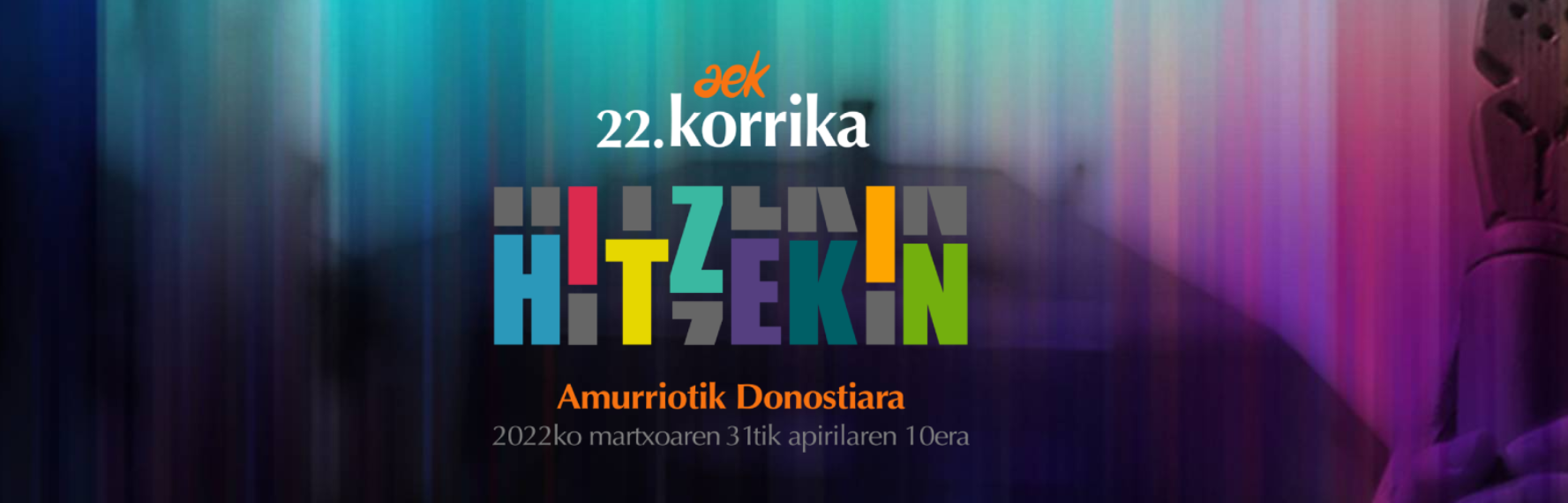 AURTEN KORRIKA BERRIRO ERE GUREKIN IZANGO DA. HITZEKIN LELOPEAN, GASTEIZEN APIRILAREN 1EAN SARTUKO DA ETA ARRATSALDEKO 7ETAN ARMENTIA IKASTOLAK LEKUKOA HARTUKO DU, OZIOKO GAZTELUAREN KALEKO 16. ZENBAKIAN. GORDE EZAZU DATA ETA ELKAR GAITEZEN DENOK EUSKARAREN ALDE KORRIKA EGITEKO.1980an izan zen lehenengo KORRIKA, eta geroztik bi urtean behin Euskal Herri osoa bateratzen eta hunkitzen duen herri ekimenaz gozatzeko aukera izan dugu AEKren eskutik. 2021ean ezin izan genuen euskararen aldeko ekintza erraldoia ospatu, baina 2022an hemen daukagu berriz ere, BADATOR KORRIKA!!!!Aurten, HITZEKIN leloari jarraituz, Amurrion emango diote hasiera martxoaren 31n eta, 11 gau eta egunez bidea egin ostean, Donostian amaituko da.Gasteizen apirilaren 1ean arratsaldeko 5etan sartuko da, eta 7etan Armentia Ikastolak ilusio handiz hartuko du testigua Ozioko Gazteluaren kaleko 16. zenbakian hasiko den kilometroan, gure nortasunaren ardatz den EUSKARAren aldeko alea jarriz.Gurasoen Euskara Taldeak ez du aukera hau galdu nahi eta KORRIKAren etorrera ospatzeko ekintza batzuk antolatu ditu, familia giroan ikastolako haur, gazte eta gurasook arratsalde berezi horretaz elkarrekin gozatzeko:16:30etan ikastolan giroa berotzen hasiko gara (merienda, photocall-a, musika, etab.)17:30ak aldera kalejiran auzoko Dantza Plazara hurbilduko gara. Bertan zangoak berotu ostean, gure kilometrora gerturatu eta KORRIKAri merezi duen ongi etorria emango diogu, txalo, algara, irri eta HITZEKIN!!Gorde ezazu data eta elkar gaitezen denok euskararen alde KORRIKA egiteko.Bitartean, gozatu aurtengo kantarekin: 22. Korrikaren abestia (HITZEKIN)Anima zaitez!!!Badator korrikaESTE AÑO LA KORRIKA ESTARÁ CON NOSOTROS/AS OTRA VEZ. BAJO EL LEMA HITZEKIN, ENTRARÁ EN GASTEIZ EL 1  DE ABRIL Y A LAS 7 DE LA TARDE COGERÁ EL TESTIGO LA IKASTOLA ARMENTIA, EN EL NÚMERO 16 DE LA CALLE CASTILLO DE OCIO. GUARDA LA FECHA EN TU AGENDA, Y JUNTÉMONOS PARA DISFRUTAR Y CORRER JUNTOS/AS A FAVOR DEL EUSKARA! Fue en 1980 cuando se celebró la primera KORRIKA y desde entonces, cada dos años y de la mano de AEK, hemos podido disfrutar de una de las actividades a favor del euskara que más une y emociona a Euskal Herria.En 2021 no pudimos celebrar este gran evento, pero en 2022 vuelve otra vez, BADATOR KORRIKA!En esta ocasión, y bajo el lema HITZEKIN, la popular carrera dará comienzo el 31 de marzo en Amurrio, y 11 días después llegará a Donostia, donde concluirá.Korrika llegará a Gasteiz el 1 de abril a las 5 de la tarde, y a las 7 nuestra Ikastola cogerá el testigo con gran ilusión en el kilómetro que empieza en el número 16 de la calle Castillo de Ocio, aportando así nuestro granito de arena en favor del EUSKARA.Desde el Grupo de Euskara de Padres y Madres no queremos perder esta oportunidad y para celebrar la llegada de la KORRIKA hemos organizado una serie de actividades para que los niños y niñas, jóvenes, madres y padres de la ikastola disfruten de esta tarde especial en familia:A las 16:30 empezaremos a ambientarnos en la ikastola (merienda, photocall, música, etc.)Sobre las 17:30 iremos en kalejira a la Dantza Plaza que tendrá lugar en el barrio. Tras calentar las piernas, nos dirigiremos a nuestro kilómetro para dar la bienvenida como merece a KORRIKA: txalo, algara, irri eta HITZEKIN!Guarda la fecha en tu agenda, y juntémonos para disfrutar y correr juntas/os a favor del EUSKARA!Hasta entonces, a disfrutar de la canción de esta edición: 22. Korrikaren abestia (HITZEKIN)Anima zaitez!Ikastolako Guraso Eskola taldeak eta Armentxok Guraso Eskolen topaketan parte hartzera animatzen zaituzte"Cómo cuidar la salud mental de la infancia y la adolescencia en la familia" izenburupean eta Iñigo Ochoa de Aldaren eskutik, saioa martxoaren 12an izango da, 17:00tan, Europa Biltzar Jauregian.Gasteizko Udalak, "Hiri hezitzailea"-ren markoan, ikasturtean zehar egiten den “Guraso Eskola” programa antolatzen du, non ikastolako guraso ezberdinek parte hartzen dugun gure seme-alaben heziketa prozesuan kezkatzen gaituzten gaiak lantzen eta horietan sakontzen. Halaber, urtero Guraso Eskolen Topaketa antolatzen dute, gaurkotasun duen gairen bat aukeratzen da, eta aditua den hizlari batek hitzaldi bat aurkezten du. Ekimen hau gasteiztar guztiei irekia da eta Armentia Ikastolako Guraso Eskola taldeak eta Armentxok parte hartzera gonbidatzen zaituzte. Informazio gehiago daukazu esteka honetan: Guraso Eskolen 26.TopaketanLa Escuela de padres y madres de la Ikastola y Armentxo te animan a participar en el Encuentro de escuela para familias Bajo el título "Cómo cuidar la salud mental de la infancia y la adolescencia en la familia" y de la mano de Iñigo Ochoa de Alda, el encuentro tendrá lugar el 12 de marzo a las 17:00 en el Palacio de Congresos Europa.El Ayuntamiento de Vitoria-Gasteiz, en el marco de "Herri Hezitzailea", organiza el programa de Escuela de Padres y Madres, que se desarrolla a lo largo del curso, y en el que los diferentes familias de la ikastola participamos trabajando y profundizando en los temas que nos preocupan en el proceso educativo de nuestros hijos e hijas.Asimismo, todos los años organizan el “Encuentro de las Escuelas para Padres y Madres”, se elige un tema de actualidad, y una persona experta en la materia presenta una ponencia. Esta iniciativa está abierta a todos y todas las gasteiztaras, y por ello os invitamos a participar desde Armentxo y desde  la escuela para madres y padres de Armentia Ikastola. Más información en el siguiente enlace:Guraso Eskolen 26.TopaketanMikel Urdangarinen bisita Musikariak Ikastetxean programaren barruan Otsailaren 22an, “Musikariak Ikastetxean” programaren barruan Mikel Urdangarinen bisita izan genuen Armentia Ikastolan. Orain bi ikasturte hasitako programak, sekulako arrakasta izan du Euskal Herrian, eta ikasturte batez zain egon behar izan gara Ikastolan sortzaile bat zuzenean ezagutu eta berarekin eta bere musikaz gozatu ahal izateko. Batxi 1. eta 2. mailako Arte Hezkuntzako ikasleekin 90 minutuko bi saio eskaini zizkigun Mikelek. Bertan, bere hasierak eta ibilbidean zehar izan dituen esperientziak partekatu zituen  eta hainbat abesti zuzenean entzuteko aukera izan genuen. Ikasleekin abesti baten sorkuntza bideratu eta hainbati, musikariak direnei batez ere, berarekin batera abesti bat jotzeko eta musika-tresna ezberdinekin esperimentatzeko aukera eskaini zien.Visita de Mikel Urdangarin dentro del programa “Musikariak Ikastetxean”El 22 de febrero recibimos la visita de Mikel Urdangarin en la Ikastola Armentia, dentro del programa “Musikariak Ikastetxean”. El programa, iniciado hace dos cursos, ha tenido un gran éxito en Euskal Herria, y hemos tenido que esperar un curso para conocer en directo a un creador y poder disfrutar de él y de su música.Mikel nos ofreció dos sesiones de 90 minutos con el alumnado de Educación Artística de 1º y 2º curso de bachiller. Compartió con los alumnos y alumnas sus inicios, las experiencias que ha tenido a lo largo de su carrera, y tuvimos la oportunidad de disfrutar de varias de sus canciones en directo.También orientó y colaboró en la creación de una canción, y ofreció a parte del alumnado, sobre todo a las y los que son músicos, la posibilidad de tocar una canción junto a él y experimentar con diferentes instrumentos musicales.Batxi 1eko ikasleek bigarren ebaluaketako azterketak amaitu dituzte eta ikasturte honetako bigarren erronkari ekin dioteBatxi 1eko ikasleek bigarren ebaluaketako azterketak amaitu dituzte eta ikasturte honetako bigarren erronkari ekiteko unea heldu da. Oraingoan finantzen mundua ezagutzea egokitu zaie eta gai finantzarioak barneratzeko modurik onena, datorren ikasturtean izango duten ikasbidaia antolatzen hastea da. Hiru egun hauetan oso proiektu interesgarriak proposatu dizkigute, helmuga ugari aztertu ditugu: Salou, Bartzelona, Malaga, Amsterdam, Berlin... eta bidaia finantzatu ahal izateko proposamen oso interesgarriak entzun ahal izan ditugu.Zorionak guztioi egin duzuen lanagatik eta animo hirugarren ebaluaketan!El alumnado de Batxi 1 finaliza los exámenes de la segunda evaluación y afronta el segundo reto de este cursoEl alumnado de Batxi 1 ha finalizado los exámenes de la segunda evaluación, y se han puesto a trabajar en el segundo reto de este curso. Esta vez les ha tocado conocer el mundo de las finanzas y la mejor manera de asimilar los temas financieros, es empezar a organizar el viaje que harán el próximo curso. En estos tres días han propuesto proyectos muy interesantes, y se han analizado numerosos destinos: Salou, Barcelona, Málaga, Amsterdam, Berlín... y se han escuchado propuestas muy interesantes para poder financiar el viaje.¡Enhorabuena a todos y todas por el trabajo que habéis hecho y ánimo en la tercera evaluación!Inauterietako dantzaldian denok gozatu genuenInauterietako festak ospatzeko bildu ginen ikastolako patioan aurreko otsailaren 25ean.Familiartean eta lagunekin, txikiak eta handiak, denok gozatu genuen DJ Kaktus-ek sortutako giroarekin eta Armentxok antolatutako ekitaldi honetan.¡Lo pasamos genial en el baile de carnaval!El pasado 25 de febrero nos reunimos en el patio de la Ikastola para celebrar el baile de Carnaval. 
En familia y en compañía de amigos y amigas, pequeños y grandes  disfrutamos con el ambiente creado por DJ Kaktus,  en este evento organizado por Armentxo."Aro digitalean heztea. Pantailen erabilera 5 urtetik beherako haurrengan" hitzaldiaArmentxok antolatua, Martxoaren 15ean, euskaraz, eta 17an, gazteleraz, izango dira saioak. Araba gelan edo Aretoan izango dira eta bi ordu inguruko iraupena izango dute. Udalak "Hiri Hezitzailea"-ren markoan antolatzen duen ekintza izanik, horrela deskribatzen digute hitzaldia: "Teknologia berriak gure gizartean modu integralean sartu dira, eta gaur egun haurrek ia sarbide unibertsala dute. Horrek kezka sortu du erabilera desegokiak haurren bizitzako lehen urteetan sor ditzakeen eragin eta ondorioen inguruan; horren harira, badaude 5 urtetik beherako haurrek gailu elektronikoekin harremanik ez izatea gomendatzen duten hainbat ikerketa eta azterlan zientifiko."Interesaturik bazaude, izen-ematea bete:   https://forms.gle/5ynBVc8cBi7oeQvQ6Educar en la era digital. Uso de pantallas en menores de 5 años Organizado por Armentxo, se celebrará el 15 de marzo en euskara y el 17 en castellano. Las sesiones tendrán lugar en la Sala Araba, con una duración aproximada de dos horas.Siendo una actividad que organiza el Ayuntamiento en el marco de "Ciudad Educadora", así nos describen la charla: "Las nuevas tecnologías se han incorporado a nuestra sociedad de forma integral y hoy en día los niños tienen un acceso casi universal. Esto ha generado preocupación en torno a los efectos y consecuencias que el uso inadecuado puede producir en los primeros años de vida de los niños y niñas; en este sentido, existen diversos estudios y estudios científicos que recomiendan que los niños y niñas menores de 5 años no tengan relación con los dispositivos electrónicos.”Si estás interesado, inscríbete aquí    https://forms.gle/5ynBVc8cBi7oeQvQ6Esperimentazio saioekin jarraitzen dugu Haur Hezkuntzako Lehen ZikloanAurreko asteetan irinarekin esperimentatzen egon baginen, oraingoan beste elementu bat erabili dugu: Kartoizko kutxak eta ruloak.Esperimentazio saio honekin hainbat helburu landu nahi izan dira: Egunerokotasunean erabili daitezkeen material ezberdinei erabilera ematen ikastea, forma ezberdinekin jolasten ikastea, eta ontzi aldaketan jolasteko beste modu bat ikastea. Hasieran material erakagarria ez bazirudien arren, denbora pasa ahala haurrek material honekin gero eta hobeto jolastu eta esperimentatu dute, eta saioaren helburu ezberdinak lortu direla baieztatu daiteke.Continuamos con las sesiones de experimentación en el Primer Ciclo de Educación InfantilSi las semanas anteriores estuvimos experimentando con la harina, esta vez hemos utilizado otro elemento: cajas de cartón y rulos.Con esta sesión de experimentación se han querido trabajar varios objetivos: aprender a dar uso a los diferentes materiales que se pueden utilizar en el día a día, aprender a jugar con diferentes formas, y aprender otra forma de jugar al cambiar los recipientes. Aunque al principio no parecía un material excesivamente atractivo, con el paso del tiempo los y las niñas han ido jugando y experimentando cada vez mejor con este material, y se puede confirmar que se han conseguido los diferentes objetivos del programa.9- IPARRALDEAN ERE, AZTERKETAK EUSKARAZ !Gaur, martxoak 4,  14:20etan,  BHko irakasleek eta ikasleek eta 16:30etan gainerako langileak eta gurasoak Ikastola aurrean 15 minutuko elkarretaratzea egingo dugu Ikastolako sarreran IPARRALDEAN ERE, AZTERKETAK EUSKARAZ! lelopean eta bertan parte hartzera gonbidatu nahi zaituztegu Ikastolako guraso eta langileak.Hego Euskal Herrian bezala, Ipar Euskal Herriko ikasleek ere azterketak euskaraz egiteko daukaten eskubidea aldarritzeko egingo dugu elkarretaratzea.Gaia hobeto ulertzen eta kokatzen balio duelakoan, erantsita bidaltzen dizuegu Ikastolen Elkarteak gai honen inguruan ateratako prentsa-oharra.IPARRALDEAN ERE, AZTERKETAK EUSKARAZ !Hoy, 4 de marzo,  viernes, realizaremos sendas concentraciones de 15 minutos a las 14:20 con el alumnado y profesorado de la ESO y a las 16:30 con el resto de trabajadoras/es y familias bajo el lema IPARRALDEAN ERE, AZTERKETAK EUSKARAZ!Las concentraciones tienen como objetivo reivindicar el derecho del alumnado de Ipar Euskal Herria a realizar los exámenes euskara.Os adjuntamos la nota de prensa realizada sobre este tema por Ikastolen Elkartea para poder situar y entender mejor el contexto de la concentración.10- COVID-EGOERAInauterietako oporren ondoren 5 ikasle ditugu konfinatuta. 5ak positibo eman dute. Irakasleen artean 2 dira etxean ditugunak. Hauek ere 2ak positibo emanda.SITUACIÓN COVIDTras el descanso de carnavall entre el alumnado tenemos 5 confinadas/os. Casos positivos todos. Entre el profesorado son 2 las personas que están en casa. Positivos los dos.